Exempel på blankett för det systematiska arbetsmiljöarbetet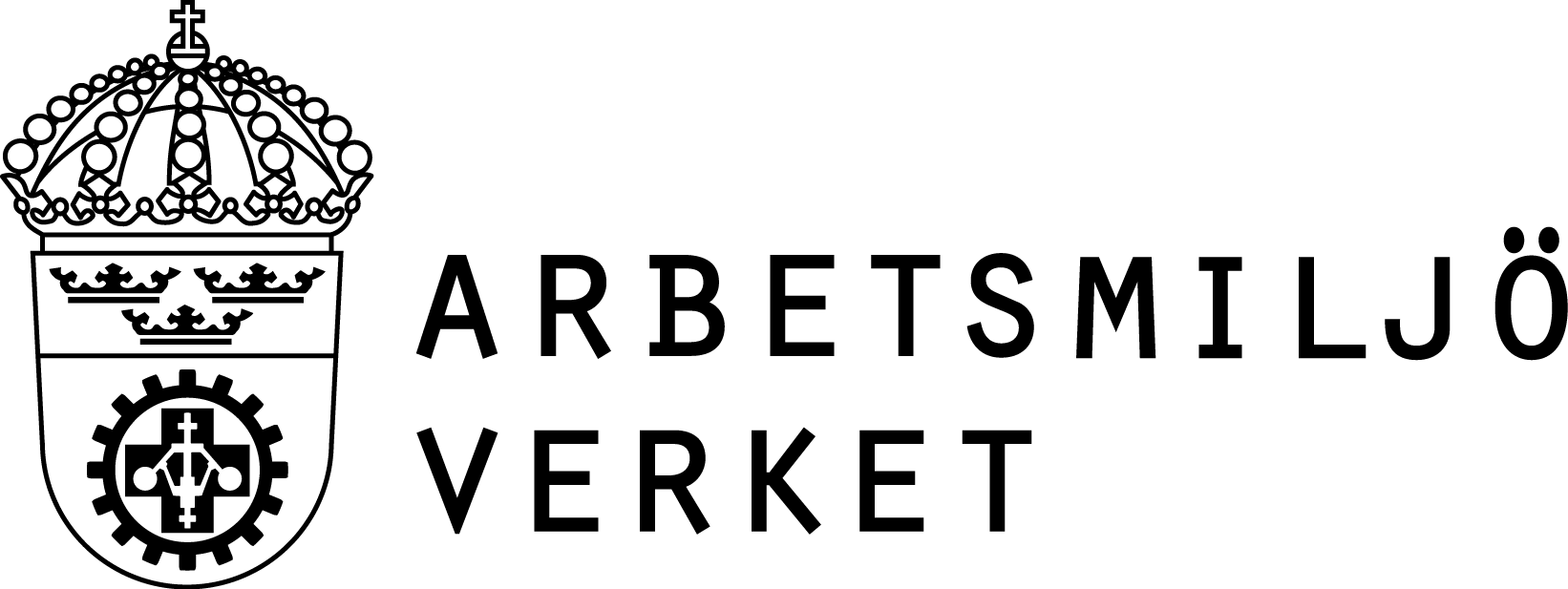 RESULTAT AV RISKBEDÖMNINGRESULTAT AV RISKBEDÖMNINGRESULTAT AV RISKBEDÖMNINGHANDLINGSPLANHANDLINGSPLANHANDLINGSPLANHANDLINGSPLANRiskkällor och riskerAllvarlig riskAnnan riskÅtgärderAnsvarigKlart närUppföljning/kontroll